Уважаемый партнер,Приглашаем вас посетить наш стенд №   B3053   в зале № 6 павильона № 2 на выставке MosBuild 2022, которая пройдет с 29 марта по 1 апреля в Москве в выставочном центре «Крокус Экспо».На выставке наша компания представит:- Жидкие полимерные УФ стойкие гидроизоляционные материалы из полиуретана и полимочевины;- Полимерцементные обмазочные составы;- Алифатические УФ стойкие полиуретановые лаки;- Полимерные УФ стойкие быстросохнущие полы – Система Пол за 24 часа;- Эпоксидные промышленные и декоративные полы;- Полиуретановые и эпоксидные герметики;- УФ стойкие и химстойкие водостойкие краскиС информацией о материалах можно так же ознакомиться на нашем сайте: Каталог - Неотекс (neotexrus.ru)Используя наш промокод mbw22eNSAN, вы сможете бесплатно получить электронный билет на сайте выставки. Без применения промокода посещение выставки платное. Получите бесплатный билет на выставку MosBuild >>MosBuild – самая крупная в России выставка строительных и отделочных материалов, на которой представлен широкий ассортимент материалов для строительства и ремонта по разделам: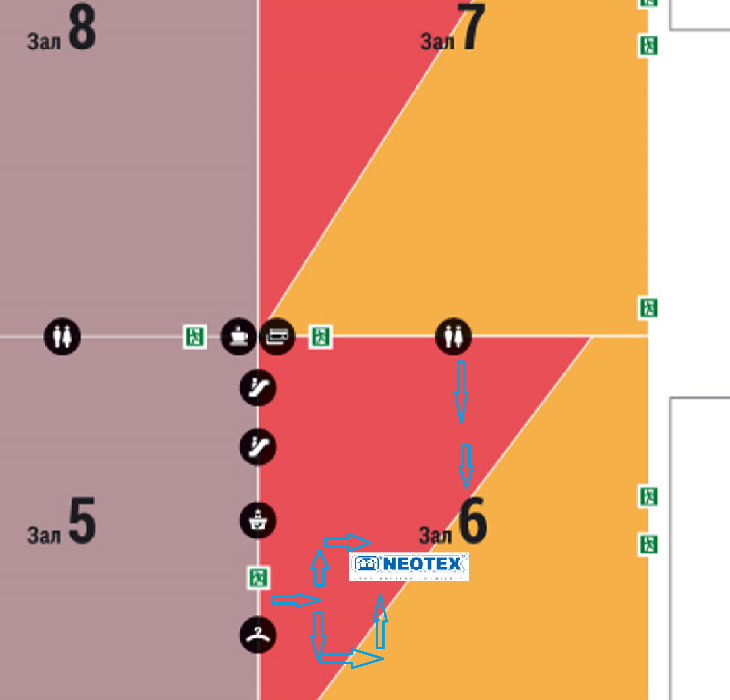 Керамическая плиткаКаменьОконные технологииСтроительные материалыКраски и декоративные штукатуркиСантехникаДвери и замкиНапольные покрытияОбоиШторы, ткани, жалюзи, карнизыПанели, молдинги, лепнина для стен и потолковСвето- и электротехническая продукцияФасады, кровля, воротаСтроительное оборудование и инструментС деловой программой выставки можно ознакомиться на сайте До встречи на нашем стенде!С уважением,ООО «НЕОТЕКС»